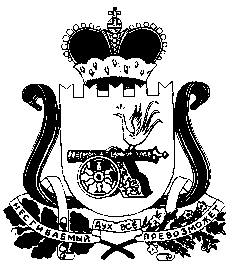 СОВЕТ ДЕПУТАТОВ  МУРЫГИНСКОГО СЕЛЬСКОГО ПОСЕЛЕНИЯ ПОЧИНКОВСКОГО РАЙОНА СМОЛЕНСКОЙ ОБЛАСТИР Е Ш Е Н И Еот 18.05.2018г.  № 22Об утверждении состава Комиссии по рассмотрению заявлений о денежной компенсации  расходов, связанных с осуществлением полномочий депутатов Совета депутатов Мурыгинского сельского поселения Починковского района Смоленской областиВ соответствии с Федеральным законом от 6 октября 2003 года                        № 131-ФЗ «Об общих принципах организации местного самоуправления в Российской Федерации», областным законом от 31 марта 2009 года № 9-з «О гарантиях осуществления полномочий депутата, члена выборного органа местного самоуправления, выборного должностного лица местного самоуправления в Смоленской области», Уставом Мурыгинского сельского поселения Починковского района Смоленской области,  Совет депутатов Мурыгинского сельского поселения Починковского района Смоленской областиРЕШИЛ:1. Утвердить Комиссию по рассмотрению заявлений о денежной компенсации расходов, связанных с осуществлением полномочий депутатов Совета депутатов Мурыгинского сельского поселения Починковского района Смоленской области в следующем составе:1. Морозова Татьяна Николаевна – Депутат Совета депутатов Мурыгинского сельского поселения Починковского района Смоленской области.2. Демидова Олеся Сергеевна – Депутат Совета депутатов Мурыгинского сельского поселения Починковского района Смоленской области.3. Иванов Владимир Иванович - Депутат Совета депутатов Мурыгинского сельского поселения Починковского района Смоленской области.4. Кирпус Вадим Евгеньевич - Депутат Совета депутатов Мурыгинского сельского поселения Починковского района Смоленской области.5. Лахина Ольга Ивановна - Депутат Совета депутатов Мурыгинского сельского поселения Починковского района Смоленской области.         2. Обнародовать и разместить настоящее решение на официальном сайте Администрации Мурыгинского сельского поселения Починковского района Смоленской области в информационно - телекоммуникационной сети Интернет.Глава муниципального образования Мурыгинского  сельского поселенияПочинковского районаСмоленской области                                                        И.В.Наумов